    Ks. Stanisław Jasionek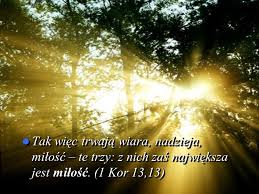 		Wiara, Nadzieja i Miłość	Zapytała raz Wiara                                                                                          	swoją siostrę Nadzieję,                                                                                            	która z nas jest największa,                                                                            	wszak znaczymy tak wiele.	Wiara wartość swą znała,                                                                        	więc rzekła z radością:                                                                                            	Jam jest pewnie największa,                                                                 	bo obcuję ze Świętością.	A Nadzieja z przekąsem                                                                                  	swoje racje dodała:                                                                                     	Beznadziejne jest wszystko,                                                                         	kiedy ja jestem mała.	Tylko Miłość nieśmiało                                                                                     	na swe siostr spojrzała:                                                                                  	Wy z pewnością umrzecie,                                                                                           	a ja będę wciąż trwała.		Miłość, która wiecznie trwa	Boże, który kochasz nas,                                                                 	miłością tą, co wiecznie trwa.                                                                      	Naucz nas, kochać tak, póki czas -                                                                               	życia chwilę dla nas ma.                                                                           	Boże, który wiecznie trwasz,                                                                                    	bez Ciebie wszystko traci sens:                                                              	życie me, bólu łzy, smutku płacz i radości życia kęs.                                                   	Bo Tyś Miłością jest !	Boże, który kochasz  sam,                                                                                        	daj mej miłości boski blask.                                                                              	Abym mógł radość nieś, wszędzie tam,                                                                    	gdzie niezgody słychać wrzask.                                                                       	Miłość Twoja większa jest -                                                                                            	od śmierci, która niszczy wciąż.                                                                        	Prowadź nas drogą swą, prawdą świeć,                                                                    	byśmy życie mogli mieć.                                                                                            	Bo Tyś Miłością jest !	Miłość jest cierpliwa, miłość nie zazdrości.                                                                                         	Gniewem się nie kala, dobro w życie wnosi.                                                                  	Miłość jest łaskawa, pokój ludziom daje.                                                        	Poklasku nie szuka, nigdy nie ustaje.	Boże, który kochasz mnie,                                                                               	miłością niepojętą wprost.                                                                                 	Niechaj więc miłość Twa, szybko mknie –                                                                    	do tych co skłoceni są.                                                                                                 	Niech ma miłość wiecznie trwa,                                                                                         	niechaj dojrzewa w blasku Twym.                                                                	Prowadź mnie, Panie mój, wszędzie tam,                                                              	gdzie czekają z sercem swym.                                                                               	BoTyś Miłością jest !		Modlitwa o miłość prawdziwą	Idziemy do Ciebie Panie                                                                                          	przez życie usłane cierniami.                                                                              	Niesiemy tęsknoty wołanie,                                                                                  	łzy smutku, co wciąż chcą być z nami. 	Boże, obdarz nas swą łaską,                                                                           	której stale nam potrzeba,                                                                              	by co złe w sercu wygasło                                                                          	i swą duszą sięgnąć nieba.                                                                            	Błagamy o iskrę radości,                                                                              	nadzieję, co sens wciąż odkrywa;                                                                        	o dobro, co w sercu chce gościć                                                                           	i miłość, co wiecznie jest żywa.		Służyć z radością  	Powiedział raz szczęśliwiec, że życie jest radością.                                     	Szukano jej cierpliwie, lecz żyć wciąż było gorzko.                                            	Inny drugim pomagał, w tym życia odnalazł sens.                                      	I szybko się przekonał, że życie to służbą jest.	Miej serce na swojej dłoni, jak chlebem się nim dziel.                                                          	Twa miłość cię dogoni, obetrze smutku łzę.                                                                         	I krzyż miej w swojej dłoni, ludziom z radością służ.                                            	Bóg niebo ci odsłoni, świattryśnie wonią róż.	Radości wciąż szukano, wołanie w koło niosło.                                                         	Echo odpowiadało, że służba jest radością.	Piosenka morał niesie z niezwykłą wiadomością,                                                         	że aby być szczęśliwym, trzeba służyć z radością.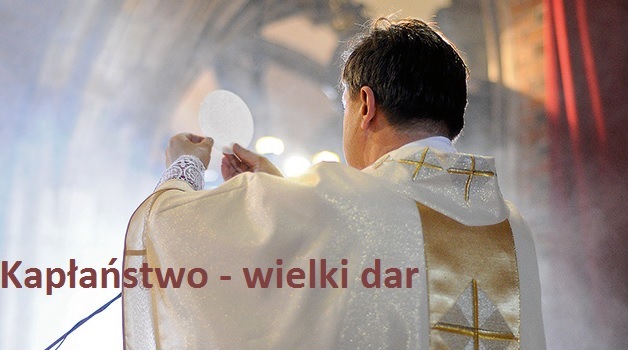 		Kapłaństwo                                                                        		Księdzu Danielowi Buni 	Kapłaństwo jest takim darem,                                                                             	co nieskończenie przerasta człowieka.                                                 	Zawiera w sobie ofiarę,                                                                                                          	na którą sam Pan Bóg czeka.                                                       	Kapłaństwo jest tajemnicą                                                                     	Bożej miłości i Jego wybrania. 	                                                               	Kapłan jest Bożą winnicą,                                                                  	naczyniem do łask czerpania.	Ciężaru tej tajemnicy                                                                        	jaką kapłaństwo wybranemu daje,                                                                 	nie pojmą nigdy grzesznicy                                                                           	ani ludzkie obyczaje.		Pytania nieobojętne                                                      		Katarzynie i Andrzejowi Kosmalom	Jak przekroczyć nadziei próg,                                                                                         	by nie pozostać na brzegu?                                                                  	Jak nie zmylić życiowych dróg,                                                                                	by miłość pochwycić w biegu?                                                            	Jak uskrzydlić marzenia swe,                                                                           	by nie spaść w szczęścia locie?                                                                         	Jak mam przygarnąć serce twe                                                                      	i mieć przyjaciół krocie?	Jedno wiem:                                                                                                  	nie wolno ustać w drodze, swej duszy pokarm dać,                                      	pychę ukarać srodze.	Jedno wiem:                                                                                               	swoją wiarą żyć mi trzeba, porzucić Złego trzos,                                           	by poczuć zapach nieba.	Jedno wiem:                                                                                                     	zło dobrem mam zwyciężać, pomnażać radość i                                                                              	zwalczać rajskiego węża.	Nie mogę samą nadzieją żyć,                                                                 	choć przecież mądrych jest matką.                                                                 	Muszę odnależć swej wiary nić -                                                      	miłości przejść się kładką.                                                                           	A miłość. która cierpliwa jest                                                                        	i smutku łzę ociera,                                                                                      	niech wzrasta w tych co trudzą się                                                                    	by dobro wciąż wybierać. 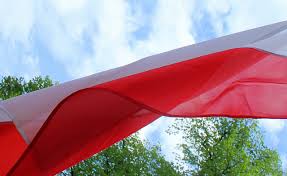 		Patriotyzm                                                                  		Zdzisławowi Kaczmarzykowi	Są piosenki o ojczyźnie,                                                                                	które spiewa naród swojsko:                                                                          	o przyrodzie, patriotyźmie,                                                                   	dziejach, które trzęsły Polską,                                                          	ludziach, których los nie złamał,                                                           	kwiatach, które gdzieś zakwitły                                                                     	i miłości tej tułaczej,                                                                             	której zdrady nie przenikły. 	Ojczyzno ma – śpiewali wszyscy.                                                          	Kocham cię Polsko – nucili.                                                                	Czerwone maki zrywali bliscy,                                                                 	tym co już nie wrócili.	Ojczyzno ma, nie trzeba zbędnych słów,                                                            	bo każdy Polak to wyzna,                                                                               	że dla narodu ważnymi są znów:                                                                	Bóg. Honor i Ojczyzna.	Dziś,gdy kraj nasz, już nie ogniem                                                                          	lecz złowrogą mową zionie.                                                                  	 Polskie troski i nadzieje,                                                                      	złóżmy wszyscy w Boga dłonie.                                                          	Zapomnijmy o podziałach,                                                                     	które ludzkie serca ranią.                                                                                          	By ojczyzna nasza – Polska,                                                                        	przez wszystkich była kochaną.   